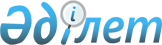 Астрахан ауданы әкімдігінің "Үгіттік баспа материалдарын орналастыру үшін орындарды белгілеу және сайлаушылармен кездесуі үшін кандидаттарға үй-жай беру туралы" 2021 жылғы 27 сәуірдегі № 96 қаулысына өзгерістер енгізу туралыАқмола облысы Астрахан ауданы әкімдігінің 2022 жылғы 19 қыркүйектегі № А-9/168 қаулысы. Қазақстан Республикасының Әділет министрлігінде 2022 жылғы 19 қыркүйекте № 29666 болып тіркелді
      ҚАУЛЫ ЕТЕДІ:
      1. Астрахан ауданы әкімдігінің "Үгіттік баспа материалдарын орналастыру үшін орындарды белгілеу және сайлаушылармен кездесуі үшін кандидаттарға үй-жай беру туралы" 2021 жылғы 27 сәуірдегі № 96 (Нормативтік құқықтық актілерді мемлекеттік тіркеу тізілімінде № 8448 болып тіркелген) қаулысына келесі өзгерістер енгізілсін:
      көрсетілген қаулының тақырыбы келесі редакцияда жазылсын:
      "Барлық кандидаттар үшін үгіттік баспа материалдарын орналастыру үшін орындарды белгілеу туралы";
      көрсетілген қаулының 1 - тармағы келесі редакцияда жазылсын:
      "1. Осы қаулының қосымшасына сәйкес, Астрахан аудандық аумақтық сайлау комиссиясымен бірлесіп барлық кандидаттар үшін үгіттік баспа материалдарын орналастыру үшін орындар белгіленсін.";
      көрсетілген қаулының 2 - тармағы алынып тасталсын;
      көрсетілген қаулының 1-қосымшасы осы қаулының қосымшасына сәйкес жаңа редакцияда жазылсын.
      2. Осы қаулының орындалуын бақылауды өзіме қалдырамын.
      3. Осы қаулы оның алғашқы ресми жарияланған күнінен кейін күнтізбелік он күн өткен соң қолданысқа енгізіледі.
      "КЕЛІСІЛДІ" Барлық кандидаттар үшін үгіттік баспа материалдарын орналастыру үшін орындар
					© 2012. Қазақстан Республикасы Әділет министрлігінің «Қазақстан Республикасының Заңнама және құқықтық ақпарат институты» ШЖҚ РМК
				
      Астрахан ауданының әкімі

Н.Сеилов

      Астрахан аудандық аумақтықсайлау комиссиясы
Астрахан ауданы әкімдігінің
2022 жылғы 19 қыркүйектегі
№ А-9/168 қаулысына
қосымшаАстрахан ауданы әкімдігінің
2021 жылғы 27 сәуірдегі
№ 96 қаулысына
1 қосымша
№ р/с
Елді мекеннің атауы
Барлық кандидаттар үшін үгіттік баспа материалдарын орналастыру үшін орындар
1
Каменка ауылы
Астрахан ауданының мәдениет, тілдерді дамыту, дене шынықтыру және спорт бөлімінің жанындағы "Астрахан аудандық мәдениет үйі" мемлекеттік коммуналдық қазыналық кәсіпорнының Каменка ауылдық мәдениет үйі ғимаратының оң жағында
2
Камышенка ауылы
"Ақмола облысы білім басқармасының Астрахан ауданы бойынша білім бөлімі Камышенка ауылының жалпы орта білім беретін мектебі" коммуналдық мемлекеттік мекемесі ғимаратының сол жағында 
3
Первомайка ауылы
"Астрахан ауданының Первомай ауылдық округі әкімінің аппараты" мемлекеттік мекемесі ғимаратының сол жағында 
4
Первомайка ауылы
"Ақмола облысы білім басқармасының Астрахан ауданы бойынша білім бөлімі Первомайка ауылының жалпы орта білім беретін мектебі" коммуналдық мемлекеттік мекемесі ғимаратының сол жағында 
5
Лозовое ауылы
Ақмола облысы денсаулық сақтау басқармасының жанындағы "Астрахан аудандық ауруханасы" шаруашылық жүргізу құқығындағы мемлекеттік коммуналдық кәсіпорнының Лозовое медициналық пункті ғимаратынан сол жағында
6
Жамбыл ауылы
"Ақмола облысы білім басқармасының Астрахан ауданы бойынша білім бөлімі Жамбыл ауылының жалпы орта білім беретін мектебі" коммуналдық мемлекеттік мекемесі ғимаратының сол жағында
7
Өрнек ауылы
"Ақмола облысы білім басқармасының Астрахан ауданы бойынша білім бөлімі Өрнек ауылының бастауыш мектебі" коммуналдық мемлекеттік мекемесі ғимаратының оң жағында
8
Петровка ауылы
Астрахан ауданының мәдениет, тілдерді дамыту, дене шынықтыру және спорт бөлімінің жанындағы "Астрахан аудандық мәдениет үйі" мемлекеттік коммуналдық қазыналық кәсіпорнының Петровка ауылдық мәдениет үйі ғимаратының оң жағында 
9
Өндіріс ауылы
"Ақмола облысы білім басқармасының Астрахан ауданы бойынша білім бөлімі Өндіріс ауылының жалпы орта білім беретін мектебі" коммуналдық мемлекеттік мекемесі ғимаратының оң жағында
10
Новочеркасск ауылы
"Ақмола облысы білім басқармасының Астрахан ауданы бойынша білім бөлімі Новочеркасс ауылының жалпы орта білім беретін мектебі" коммуналдық мемлекеттік мекемесі ғимаратының сол жағында
11
Приишимка ауылы
"Ақмола облысы білім басқармасының Астрахан ауданы бойынша білім бөлімі Приишимка ауылының негізгі орта мектебі" коммуналдық мемлекеттік мекемесі ғимаратының оң жағында
12
Степное ауылы
"Ақмола облысы білім басқармасының Астрахан ауданы бойынша білім бөлімі Степное ауылының негізгі орта мектебі" коммуналдық мемлекеттік мекемесі ғимаратының сол жағында
13
Бұлақты ауылы
"Ақмола облысы білім басқармасының Астрахан ауданы бойынша білім бөлімі Бұлақты ауылының негізгі орта мектебі" коммуналдық мемлекеттік мекемесі ғимаратының оң жағында
14
Ұзынкөл ауылы
"Астрахан ауданының Ұзынкөл ауылдық округі әкімінің аппараты" мемлекеттік мекемесі ғимаратының сол жағында 
15
Шілікті ауылы
"Ақмола облысы білім басқармасының Астрахан ауданы бойынша білім бөлімі Шілікті ауылының негізгі орта мектебі" коммуналдық мемлекеттік мекемесі ғимаратының сол жанында 
16
Зеленое ауылы
"Астрахан ауданының Есіл ауылдық округі әкімінің аппараты" мемлекеттік мекемесі ғимаратының сол жағында
17
Зеленое ауылы
"Ақмола облысы білім басқармасының Астрахан ауданы бойынша білім бөлімі Зеленое ауылының жалпы орта білім беретін мектебі" коммуналдық мемлекеттік мекемесі ғимаратының сол жағында
18
Астрахан ауылы
"Ақмола облысы білім басқармасының Астрахан ауданы бойынша білім бөлімі Астрахан ауылының балалар-жасөспірімдер шығармашылық орталығы" коммуналдық мемлекеттік мекемесі ғимаратының сол жағында
19
Астрахан ауылы
"Қазақстан Республикасы Қаржы министрлiгiнiң Мемлекеттік кірістер комитеті Ақмола облысы бойынша Мемлекеттік кірістер департаментінің Астрахан ауданы бойынша Мемлекеттік кірістер басқармасы" республикалық мемлекеттік мекемесі ғимаратының оң жағында
20
Тобылжан ауылы
"Ақмола облысы білім басқармасының Астрахан ауданы бойынша білім бөлімі Тобылжан ауылының негізгі орта мектебі" коммуналдық мемлекеттік мекемесі ғимаратының оң жағында 
21
Бірлік ауылы
"Ақмола облысы білім басқармасының Астрахан ауданы бойынша білім бөлімі Бірлік ауылының негізгі орта мектебі" коммуналдық мемлекеттік мекемесі ғимаратының сол жағында
22
Колутон ауылы
"Ақмола облысы білім басқармасының Астрахан ауданы бойынша білім бөлімі Колутон ауылының жалпы орта білім беретін мектебі" коммуналдық мемлекеттік мекемесі ғимаратының сол жағында 
23
Жалтыр ауылы
"Ақмола облысы білім басқармасының Астрахан ауданы бойынша білім бөлімі Жалтыр ауылының № 1 жалпы орта білім беретін мектебі" коммуналдық мемлекеттік мекемесі ғимаратының оң жағында
24
Жалтыр ауылы
"Ақмола облысы білім басқармасының Астрахан ауданы бойынша білім бөлімі Жалтыр ауылының № 2 жалпы орта білім беретін мектебі" коммуналдық мемлекеттік мекемесі ғимаратының сол жағында 
25
Жалтыр ауылы
Астрахан ауданының мәдениет, тілдерді дамыту, дене шынықтыру және спорт бөлімінің жанындағы "Астрахан аудандық мәдениет үйі" мемлекеттік коммуналдық қазыналық кәсіпорнының Жалтыр ауылдық мәдениет үйі ғимаратының сол жағында
26
Оксановка ауылы
"Ақмола облысы білім басқармасының Астрахан ауданы бойынша білім бөлімі Оксановка ауылының негізгі орта мектебі" коммуналдық мемлекеттік мекемесі ғимаратының сол жағында 
27
Акимовка ауылы
"Ақмола облысы білім басқармасының Астрахан ауданы бойынша білім бөлімі Акимовка ауылының негізгі орта мектебі" коммуналдық мемлекеттік мекемесі ғимаратының сол жағында
28
Жаңа-тұрмыс ауылы
Астрахан ауданының мәдениет, тілдерді дамыту, дене шынықтыру және спорт бөлімінің жанындағы "Астрахан аудандық мәдениет үйі" мемлекеттік коммуналдық қазыналық кәсіпорнының Қызылжар ауылдық клубы ғимаратының оң жағында
29
Жарсуат ауылы
"Ақмола облысы білім басқармасының Астрахан ауданы бойынша білім бөлімі Жарсуат ауылының негізгі орта мектебі" коммуналдық мемлекеттік мекемесі ғимаратының оң жағында
30
Жаңа Колутон ауылы
"Ақмола облысы білім басқармасының Астрахан ауданы бойынша білім бөлімі Жаңа Колутон ауылының жалпы орта білім беретін мектебі" коммуналдық мемлекеттік мекемесі ғимаратының сол жағында
31
Қаракөл ауылы
"Ақмола облысы білім басқармасының Астрахан ауданы бойынша білім бөлімі Қаракөл ауылының негізгі орта мектебі" коммуналдық мемлекеттік мекемесі ғимаратының оң жағында 
32
Старый Колутон ауылы
"Ақмола облысы білім басқармасының Астрахан ауданы бойынша білім бөлімі Старый Колутон ауылының жалпы орта білім беретін мектебі" коммуналдық мемлекеттік мекемесі ғимаратының сол жағында 
33
Қоскөл ауылы
Ақмола облысы денсаулық сақтау басқармасының жанындағы "Астрахан аудандық ауруханасы" шаруашылық жүргізу құқығындағы мемлекеттік коммуналдық кәсіпорнының Қоскөл медициналық пункті ғимаратының сол жағында
34
Ковыленка ауылы
"Ақмола облысы білім басқармасының Астрахан ауданы бойынша білім бөлімі Ковыленка ауылының негізгі орта мектебі" коммуналдық мемлекеттік мекемесі ғимаратының оң жағында